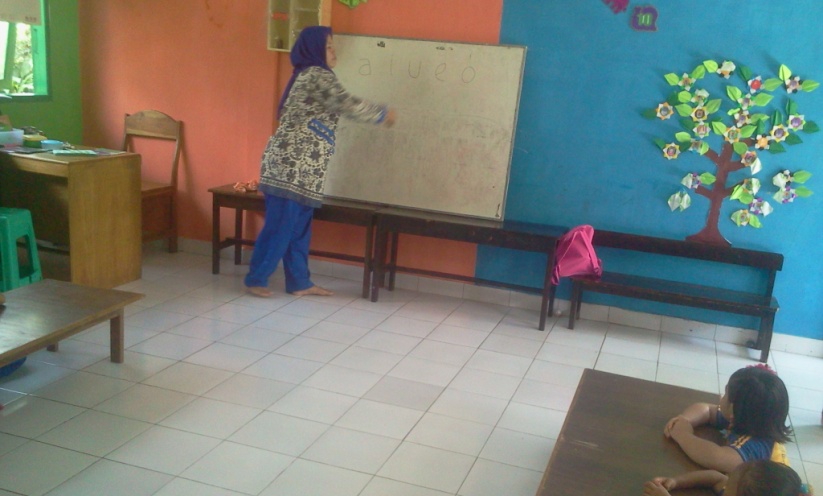 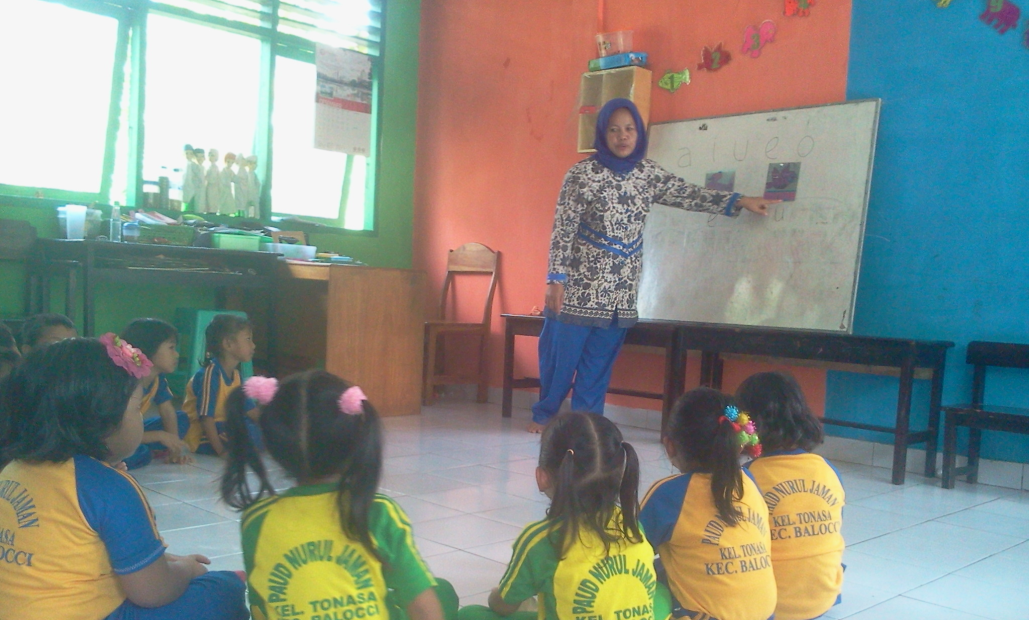 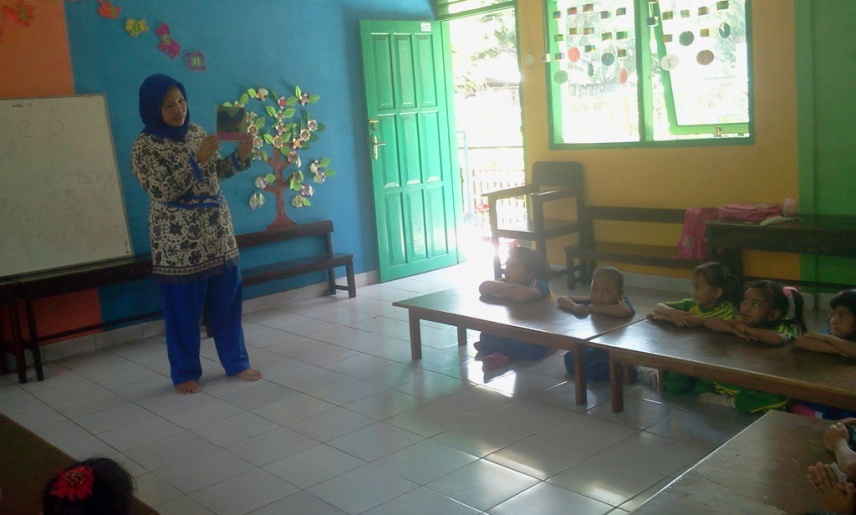                         Menyebutkan huruf vokal yang ada pada kartu kata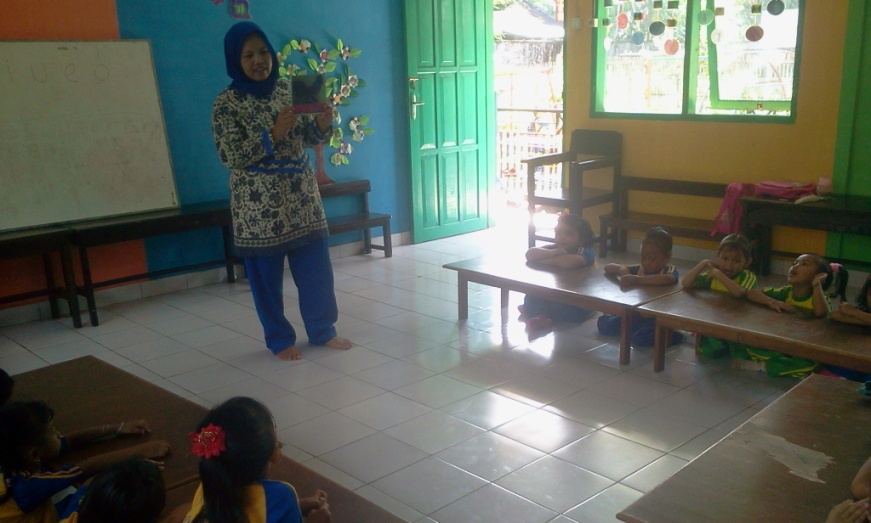 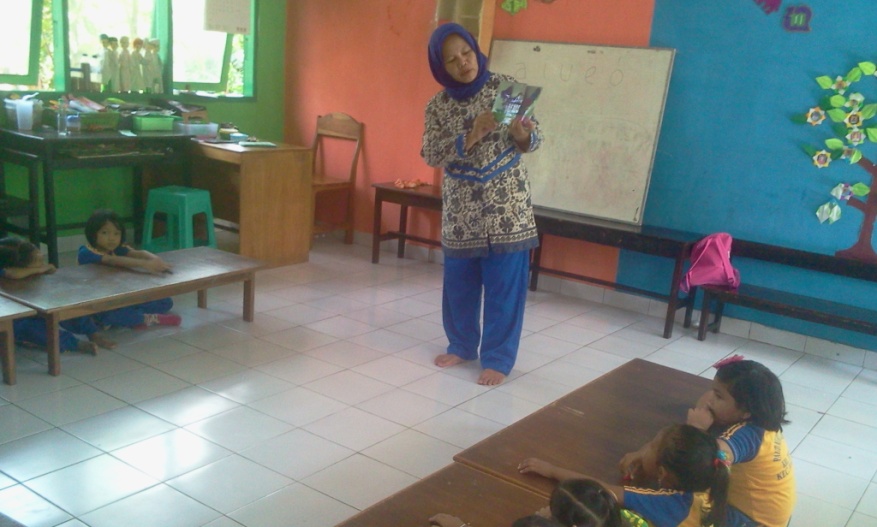    Menyebutkan gambar binatang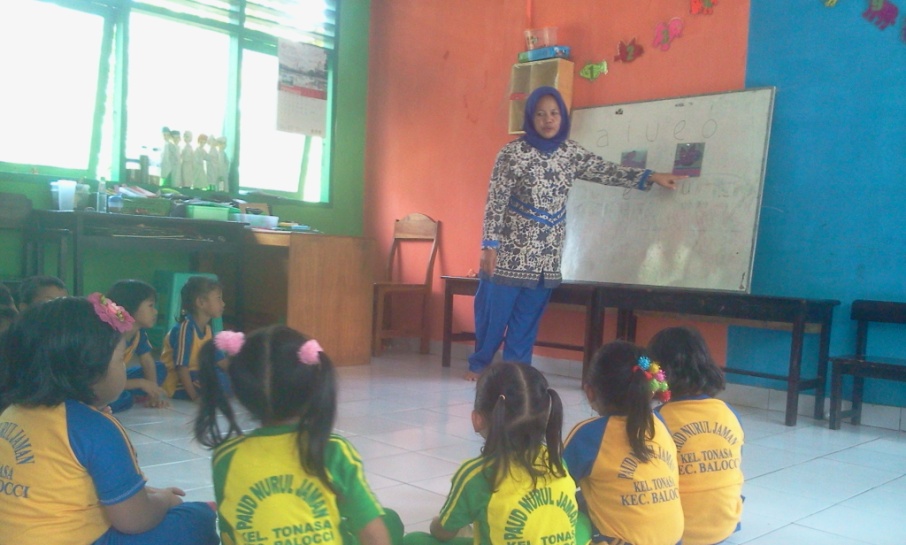 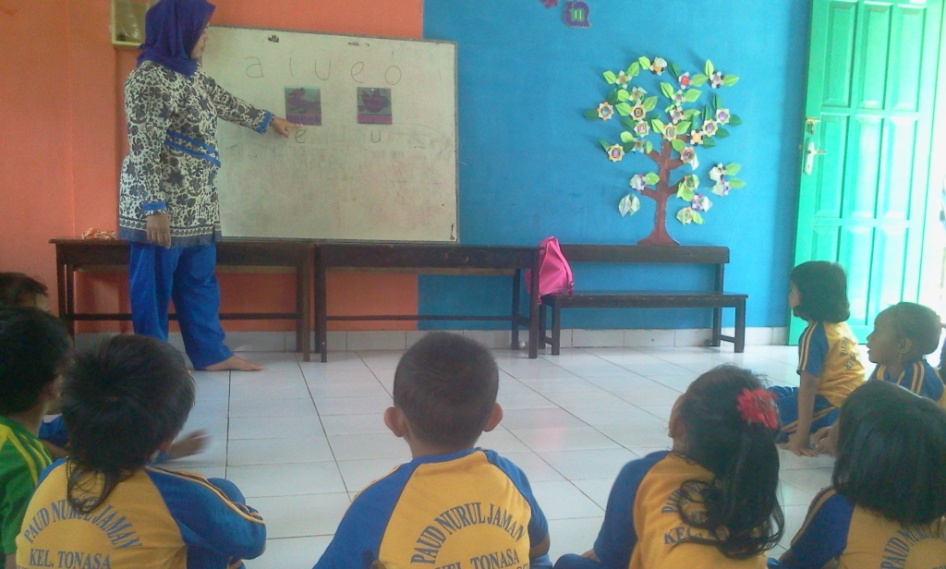                            Menyebutkan huruf awal yang sama pada kartu kata gambar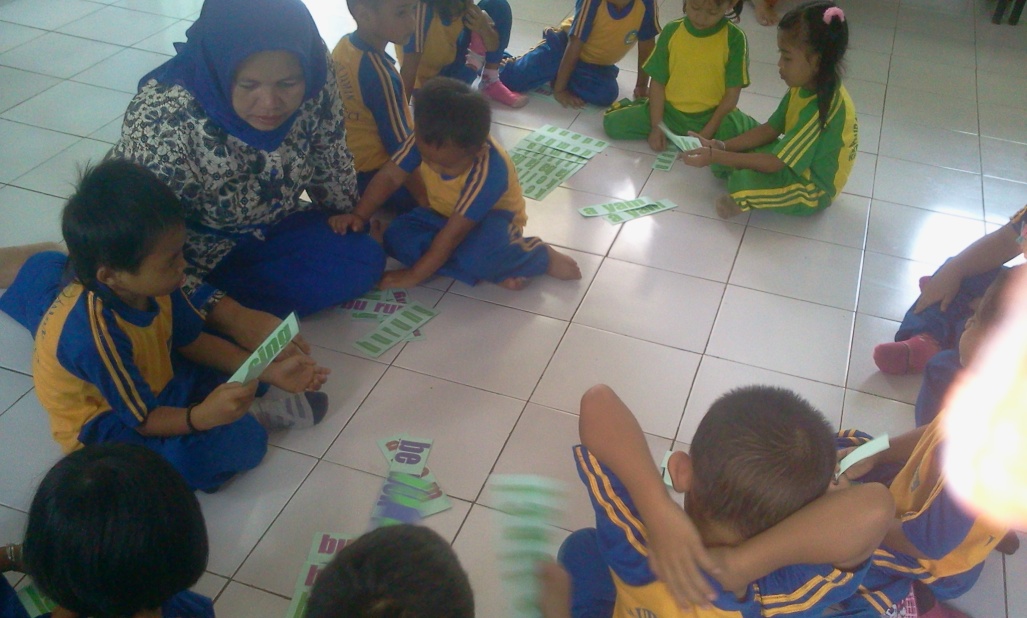 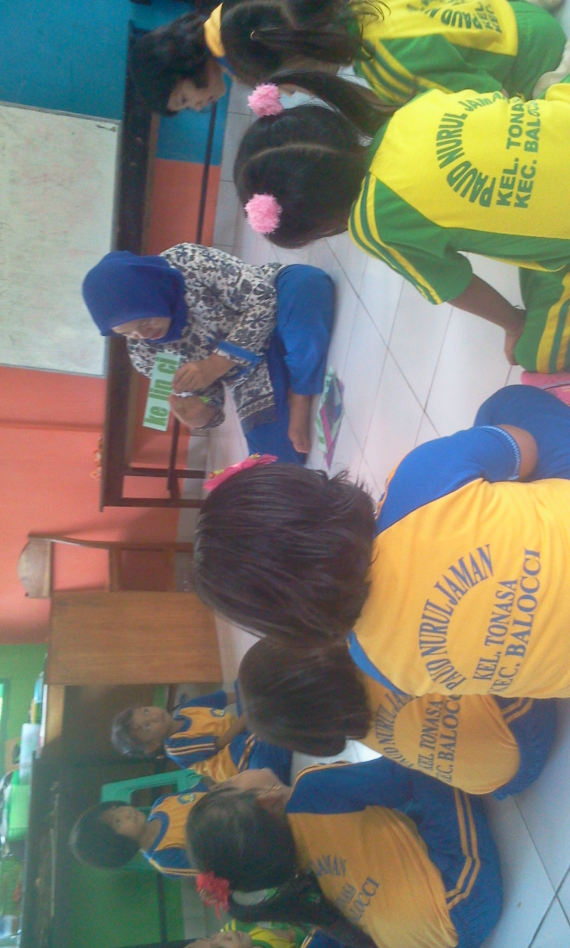     Mencari kartu kata yang sesuai dengan gambar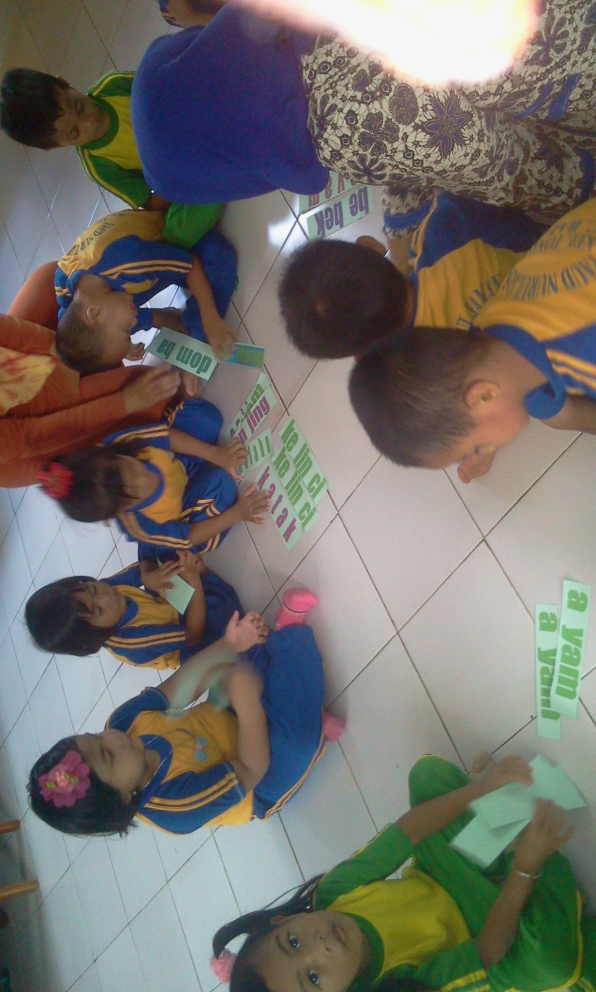 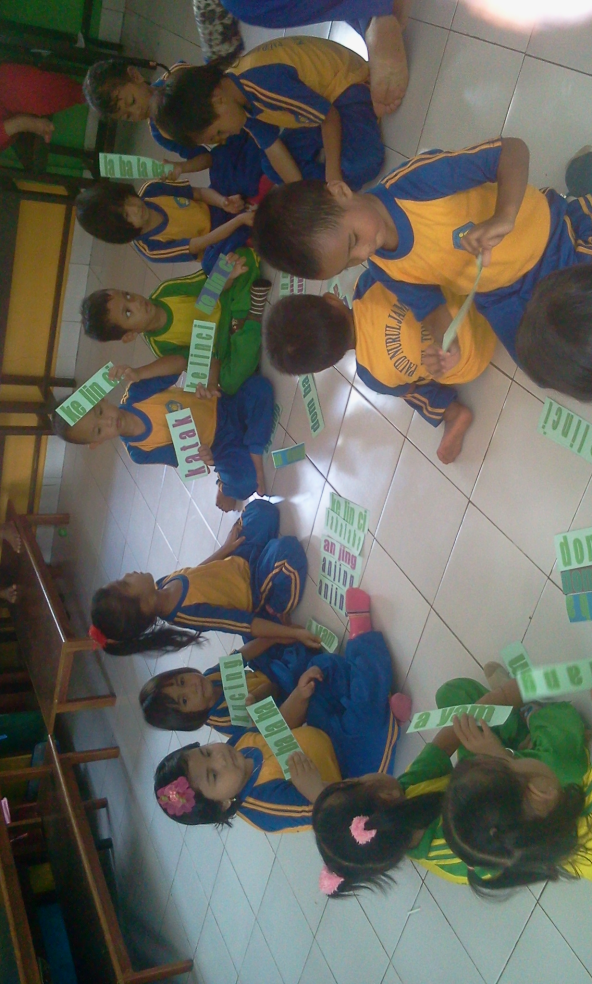                                          Menyebutkan kartu kata yang sama huruf awalnya